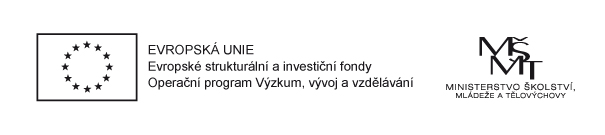 Mateřská škola Paskov, příspěvková organizace, Místecká 758, Paskov, IČ: 75026279je zapojena do projektu „Děti z kouzelné zahrady u Zámku“  č. : CZ.02.3.68/0.0/0.0/18_063/0009182Tento projekt je financován EU: Operační program Výzkum, vývoj a vzděláváníNázev projektu: Děti z kouzelné zahrady u ZámkuDoba trvání projektu: 1.9.2018 – 31.8.2020Zvýšení kvality předškolního vzdělávání včetně usnadnění přechodu dětí na ZŠVýše schválené finanční podpory: 654 481,00 Kč.Cílem projektu je poskytnutí:dočasné personální podpory dvě „chůvy“ k pedagogům, kteří vzdělávají dvouleté dětidočasné personální podpory „školního asistenta“ k pedagogům, kteří vzdělávají děti ohrožené školním neúspěchemprojektové dny ve školeprojektový den mimo školuvzdělávání pedagogů v rámci DVPP v oblasti EVVO (koordinátor EVVO)Název výzvy: Výzva č. 02_18_063 pro Podpora škol formou projektů zjednodušeného vykazování - šablony pro MŠ a ZŠ pro méně rozvinutý region.